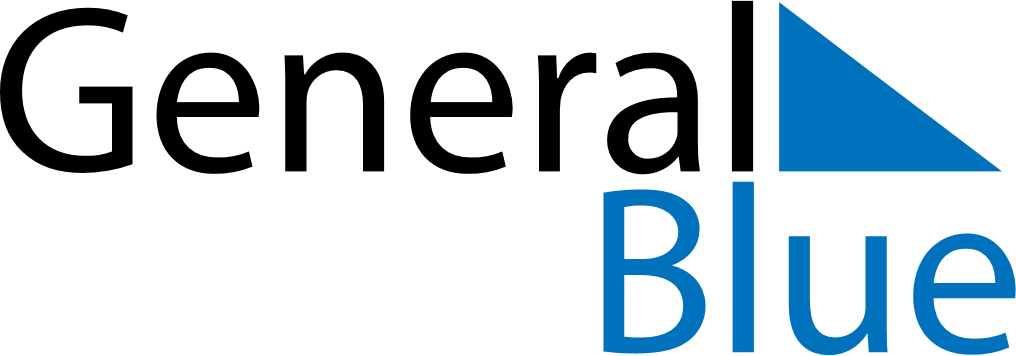 April 2024April 2024April 2024April 2024April 2024April 2024Tsagaantungi, Bayan-Olgiy, MongoliaTsagaantungi, Bayan-Olgiy, MongoliaTsagaantungi, Bayan-Olgiy, MongoliaTsagaantungi, Bayan-Olgiy, MongoliaTsagaantungi, Bayan-Olgiy, MongoliaTsagaantungi, Bayan-Olgiy, MongoliaSunday Monday Tuesday Wednesday Thursday Friday Saturday 1 2 3 4 5 6 Sunrise: 6:35 AM Sunset: 7:28 PM Daylight: 12 hours and 53 minutes. Sunrise: 6:33 AM Sunset: 7:30 PM Daylight: 12 hours and 56 minutes. Sunrise: 6:31 AM Sunset: 7:31 PM Daylight: 13 hours and 0 minutes. Sunrise: 6:29 AM Sunset: 7:33 PM Daylight: 13 hours and 4 minutes. Sunrise: 6:27 AM Sunset: 7:34 PM Daylight: 13 hours and 7 minutes. Sunrise: 6:24 AM Sunset: 7:36 PM Daylight: 13 hours and 11 minutes. 7 8 9 10 11 12 13 Sunrise: 6:22 AM Sunset: 7:37 PM Daylight: 13 hours and 14 minutes. Sunrise: 6:20 AM Sunset: 7:39 PM Daylight: 13 hours and 18 minutes. Sunrise: 6:18 AM Sunset: 7:40 PM Daylight: 13 hours and 21 minutes. Sunrise: 6:16 AM Sunset: 7:42 PM Daylight: 13 hours and 25 minutes. Sunrise: 6:14 AM Sunset: 7:43 PM Daylight: 13 hours and 29 minutes. Sunrise: 6:12 AM Sunset: 7:45 PM Daylight: 13 hours and 32 minutes. Sunrise: 6:10 AM Sunset: 7:46 PM Daylight: 13 hours and 36 minutes. 14 15 16 17 18 19 20 Sunrise: 6:08 AM Sunset: 7:48 PM Daylight: 13 hours and 39 minutes. Sunrise: 6:06 AM Sunset: 7:49 PM Daylight: 13 hours and 43 minutes. Sunrise: 6:04 AM Sunset: 7:51 PM Daylight: 13 hours and 46 minutes. Sunrise: 6:02 AM Sunset: 7:52 PM Daylight: 13 hours and 50 minutes. Sunrise: 6:00 AM Sunset: 7:54 PM Daylight: 13 hours and 53 minutes. Sunrise: 5:58 AM Sunset: 7:55 PM Daylight: 13 hours and 56 minutes. Sunrise: 5:56 AM Sunset: 7:57 PM Daylight: 14 hours and 0 minutes. 21 22 23 24 25 26 27 Sunrise: 5:55 AM Sunset: 7:58 PM Daylight: 14 hours and 3 minutes. Sunrise: 5:53 AM Sunset: 8:00 PM Daylight: 14 hours and 7 minutes. Sunrise: 5:51 AM Sunset: 8:01 PM Daylight: 14 hours and 10 minutes. Sunrise: 5:49 AM Sunset: 8:03 PM Daylight: 14 hours and 13 minutes. Sunrise: 5:47 AM Sunset: 8:04 PM Daylight: 14 hours and 17 minutes. Sunrise: 5:45 AM Sunset: 8:06 PM Daylight: 14 hours and 20 minutes. Sunrise: 5:43 AM Sunset: 8:07 PM Daylight: 14 hours and 23 minutes. 28 29 30 Sunrise: 5:42 AM Sunset: 8:09 PM Daylight: 14 hours and 27 minutes. Sunrise: 5:40 AM Sunset: 8:10 PM Daylight: 14 hours and 30 minutes. Sunrise: 5:38 AM Sunset: 8:12 PM Daylight: 14 hours and 33 minutes. 